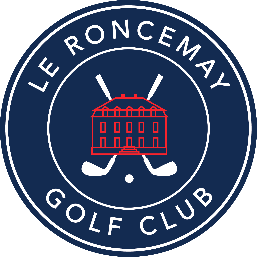 NEW ‘ s de JANVIER-Les documents de la FFG : licence 2022 et questionnaire de santé sont téléchargeables sur le site de l’AS. A ce jour, près de 190 joueurs ont déjà repris leur licence 2022.-Les compétitions de Classement du Challenge Clément BERARDO reprendront le mercredi 2 mars 2022, inscriptions sur le site de l’AS à la rubrique ISP.-Le 6ème Grand Prix du Golf du RONCEMAY est programmé le samedi 30 avril et le dimanche   1er mai 2022-Le 2ème Trophée seniors, les jeudi 5 et vendredi 6 mai 2022.Pour ces 2 compétitions, une trentaine de bénévoles de l’association seront sollicités pour encadrer les compétitions notamment à la tombée des balles.-Un nouveau challenge regroupant 9 clubs de la région Bourgogne Franche Comté se déroulera à CHAILLY les 4-5 et 6 juin 2022 ; l’association sportive a donné son accord pour y participer, il y aura 5 séries par association et des rencontres en STROKEPLAY -STABELFORD et FOURSOME. Le règlement de l’épreuve sera communiqué en février et les équipes seront constituées par série à partir du mois d ‘avril.-La FFG met en place un nouveau logiciel pour la gestion des compétitions qui remplacera progressivement et pour le 31 décembre 2022 le logiciel RMS.Ce nouveau logiciel intitulé RMS 9 permettra à chaque licencié de s’inscrire directement aux différentes compétitions proposées à partir d’un téléphone mobile, d’une tablette ou d’un ordinateur.Chacun pourra également consulter l’ensemble des résultats des compétitions organisées par l’association.Ce nouveau logiciel est offert gracieusement à chaque club de golf avec terrain par la FFG.La FFG attribue à l’Ecole de Golf du RONCEMAY une dotation d’une valeur de 150 euros pour organiser une animation golfique. Cette dotation récompense l’évolution positive des licenciés à l’Ecole de Golf en 2021.